If the copper metal that started out in the paper is not in the smoke, what do you think happened to it?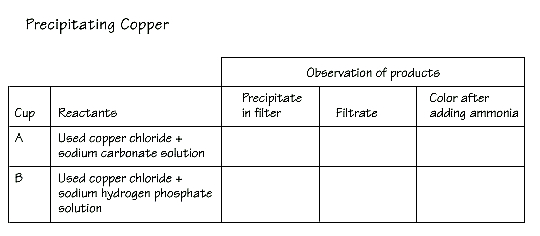 Based on the clear to very light color of the filtrate in Cup A, one conclude that the…Conducting tests that determine the physical and chemical properties of the products, including:Do you think both types of reactions produced pure copper? Why or why not?	In Activity 27, “Reclaiming the Metal,” the precipitates were brown particles, like the copper found in pennies. In this investigation ...	Based on their physical properties, this suggests that ...	Therefore unlike the metal replacement reactions...	The reactions produced...